Załącznik nr 6 do Regulaminu przyznawania świadczeń dla studentów Uczelni Metropolitalnej  WNIOSEK O PRZYZNANIE STYPENDIUM REKTORA W SEMESTRZE LETNIM ROKU AKADEMICKIEGO 2023/2024CZĘŚĆ I. DANE OSOBOWE STUDENTA (wypełnia wnioskodawca)CZĘŚĆ III. OSIĄGNIĘCIA STUDENTA (wypełnia wnioskodawca)Średnia ocen (wypełnia wnioskodawca)Osiągnięcia naukowe (wypełnia wnioskodawca) uzyskane w semestrze studiów poprzedzającym bezpośrednio wystąpienie 
z wnioskiemOsiągnięcia artystyczne (wypełnia wnioskodawca) uzyskane w semestrze studiów poprzedzającym bezpośrednio wystąpienie 
z wnioskiemOsiągnięcia sportowe (wypełnia wnioskodawca) uzyskane w semestrze studiów poprzedzającym bezpośrednio wystąpienie 
z wnioskiemCZĘŚĆ IV. OŚWIADCZENIE STUDENTA (wypełnia wnioskodawca)	Świadomy(a) odpowiedzialności karnej za podanie nieprawdziwych danych – aż do wydalenia mnie z Uczelni włącznie 
i obowiązku zwrotu nieprawnie pobranego świadczenia - oświadczam, że podane wyżej informacje są zgodne ze stanem faktycznym. 	Jednocześnie oświadczam, że zapoznałem(łam) się z Regulaminem przyznawania świadczeń dla studentów Uczelni Metropolitalnej.		Oświadczam, że jestem świadomy, że świadczenia o których mowa w art. 86 ust. 1-4 Ustawy prawo o szkolnictwie wyższym i nauce z dnia 20 lipca 2018 r. przysługują na studiach I stopnia, II stopnia i jednolitych magisterskich, jednak nie dłużej niż przez  łączny okres 12 semestrów  (zgodnie z art. 93 ust. z dnia 20 lipca 2021 r.- prawo o szkolnictwie wyższym i nauce (Dz.U. z 2021 r. poz. 478 z późn.zm.). Oświadczam, że posiadam status studenta nie dłużej niż przez  łączny okres 12 semestrów bez względu na ich pobieranie przez studenta (w tym na studiach  pierwszego stopnia – nie dłużej niż przez 9 semestrów; na studiach  drugiego stopnia – nie dłużej niż przez 7 semestrów).	Oświadczam, że nie posiadam tytułu zawodowego magistra, magistra inżyniera albo równorzędnego, ani nie podejmuję po raz kolejny studiów I stopnia posiadając już tytuł licencjata, inżyniera albo równorzędnego.	Oświadczam, że nie pobieram stypendium rektora na innym kierunku niż wskazany przeze mnie w niniejszym wniosku.CZĘŚĆ V. ŁĄCZNA LICZBA PRZYZNANYCH PUNKTÓW (wypełnia komisja stypendialna)- z tytułu uzyskania za semestr studiów średniej ocen na poziomie minimalnym 4,4 (punkty uzyskane za średnią ocen będą stanowiły iloczyn średniej ocen wyliczonej do 3 miejsca po przecinku i liczby 100)- z tytułu osiągnięć naukowych lub artystycznych - z tytułu uzyskania wysokich wyników sportowych we współzawodnictwie co najmniej na poziomie krajowym	ŁĄCZNA LICZBA PUNKTÓW PRZYZNANYCH PRZEZ KOMISJĘ STYPENDIALNĄ: ………………….…… pkt.Nazwisko i imię:…………………………………………………………………….………Adres zamieszkania:…………………………………………………………………….…Nr albumu:………………………………………………………………………………..…Tryb studiów: STACJONARNE/ NIESTACJONARNE*Poziom studiów: I stopnia/II stopnia/jednolite magisterskie*OświadczenieW związku z ubieganiem się  o przyznanie w semestrze letnim/zimowym* roku akademickiego ………………. następującego świadczenia:stypendium socjalnego*stypendium socjalnego o zwiększonej wysokości*stypendium dla osób niepełnosprawnych*zapomogi *stypendium rektora* oświadczam, iż w semestrze letnim/zimowym* roku akademickiego ………………. nie pobieram i nie ubiegam się o przedmiotowe świadczenie  na innym kierunku studiów, w tym także na innej uczelni.Ponadto oświadczam, iż:nie ukończyłem(łam) jeszcze na żadnej uczelni studiów pierwszego stopnia ani jednolitych magisterskich,*ukończyłem(łam) studia pierwszego stopnia i kontynuuję kształcenie w celu uzyskania tytułu zawodowego magistra,*nie posiadam jeszcze tytułu zawodowego magistra, magistra inżyniera lub równoważnego,*posiadam już tytuł zawodowy magistra, magistra inżyniera lub równoważny*Mając na uwadze treść art. 93 ust. 4 ustawy z dnia 20 lipca 2018 r. Prawo o szkolnictwie wyższym i nauce (Dz. U. 2018, poz. 1668 z późn. zm.), zgodnie z którym łączny okres, przez który studentowi przysługują świadczenia o których mowa w art. 86 ust. 1 pkt 1–4 (stypendium socjalne, stypendium dla osób niepełnosprawnych, zapomoga oraz stypendium rektora) wynosi 12 semestrów, bez względu na ich pobieranie przez studenta, z zastrzeżeniem że w ramach tego okresu świadczenia przysługują na studiach pierwszego stopnia (licencjackie oraz inżynierskie) – nie dłużej niż przez 9 semestrów, a na studiach drugiego stopnia – nie dłużej niż przez 7 semestrów, oświadczam, że dotychczas podjąłem(am) następujące studia:Oświadczam, że jestem świadoma(y) obowiązku niezwłocznego zgłoszenia do Działu Pomocy Materialnej Uczelni Metropolitalnej zmian w liczbie członków rodziny, uzyskania dochodu lub innych zmian mających wpływ na prawo do pobierania stypendium, w tym na wysokość otrzymywanego stypendium. Oświadczam, iż jestem świadomy, że w razie  przyznania świadczenia w oparciu o nieprawdziwe dane, będę  zobowiązany(a) do zwrotu świadczenia. Jednocześnie jestem świadomy odpowiedzialności karnej oraz dyscyplinarnej za złożenie fałszywego oświadczenia.* niepotrzebne skreślićPouczenieStudent może ubiegać się o nast. świadczenia: 1) stypendium socjalne;2) stypendium dla osób niepełnosprawnych;3) zapomogę;4) stypendium rektora;Świadczenia przysługują na studiach pierwszego stopnia, studiach drugiego stopnia i jednolitych studiach magisterskich.Świadczenia nie przysługują studentowi posiadającemu tytuł zawodowy:1) magistra, magistra inżyniera albo równorzędny,2) licencjata, inżyniera albo równorzędny, jeżeli ponownie podejmuje studia pierwszego stopnia.Stypendium socjalne, stypendium dla osób niepełnosprawnych oraz stypendium rektora jest przyznawane na semestr lub na rok akademicki.Zapomoga może być przyznana nie częściej niż 2 razy w roku akademickim.Student kształcący się równocześnie na kilku kierunkach studiów może otrzymywać świadczenia tylko na jednym, wskazanym przez niego kierunku. Łączny okres, przez który przysługują świadczenia wynosi 12 semestrów, bez względu na ich pobieranie przez studenta, z zastrzeżeniem że w ramach tego okresu świadczenia przysługują na studiach: pierwszego stopnia – nie dłużej niż przez 9 semestrówdrugiego stopnia – nie dłużej niż przez 7 semestrów. Łączny okres wskazany w ust.7 jest dłuższy o 2 semestry w przypadku, gdy student podjął jednolite studia magisterskie, których czas trwania określony w przepisach prawa wynosi 11 albo 12 semestrów. Do okresu, o którym mowa w ust. 7 i 8, wlicza się wszystkie rozpoczęte przez studenta semestry na studiach, w tym semestry przypadające w okresie korzystania z urlopów, z wyjątkiem semestrów na kolejnych studiach pierwszego stopnia rozpoczętych lub kontynuowanych po uzyskaniu pierwszego tytułu zawodowego licencjata, inżyniera albo równorzędnego.W przypadku kształcenia się na kilku kierunkach studiów semestry odbywane równocześnie traktuje się jako jeden semestr.W przypadku gdy niepełnosprawność powstała w trakcie studiów lub po uzyskaniu tytułu zawodowego, stypendium dla osób niepełnosprawnych przysługuje przez dodatkowy okres 12 semestrów, z uwzględnieniem zapisów wskazanych w ust. 7 i 9.Student ubiegający się o stypendium socjalne, stypendium dla osób niepełnosprawnych oraz stypendium rektora, albo otrzymujący takie świadczenie niezwłocznie powiadamia uczelnię o wystąpieniu okoliczności powodującej utratę prawa do świadczenia.Postawa prawna:Ustawa z dnia 20 lipca 2018 r. Prawo o szkolnictwie wyższym i nauce (Dz. U. 2018, poz. 1668 z późn. zm.): art. 86 ust. 1-2,
art. 92 ust. 1-2, art. 93 ust. 1-8, art. 94 ust.1;Regulamin przyznawania świadczeń dla studentów Uczelni Metropolitalnej z dnia 15.02.2023r.: § 2 ust.1 i 3, § 7 ust.1-2 i 5, § 8 ust.2, 
§9 ust.1;Nazwisko i imię (wypełnić drukowanymi literami) ↓Nazwisko i imię (wypełnić drukowanymi literami) ↓Nazwisko i imię (wypełnić drukowanymi literami) ↓Nazwisko i imię (wypełnić drukowanymi literami) ↓Nazwisko i imię (wypełnić drukowanymi literami) ↓Nazwisko i imię (wypełnić drukowanymi literami) ↓Nazwisko i imię (wypełnić drukowanymi literami) ↓Adres do korespondencji (kod pocztowy, miejscowość, ulica, nr domu, nr lokalu) ↓Adres do korespondencji (kod pocztowy, miejscowość, ulica, nr domu, nr lokalu) ↓Adres do korespondencji (kod pocztowy, miejscowość, ulica, nr domu, nr lokalu) ↓Adres do korespondencji (kod pocztowy, miejscowość, ulica, nr domu, nr lokalu) ↓Adres do korespondencji (kod pocztowy, miejscowość, ulica, nr domu, nr lokalu) ↓Adres do korespondencji (kod pocztowy, miejscowość, ulica, nr domu, nr lokalu) ↓Adres do korespondencji (kod pocztowy, miejscowość, ulica, nr domu, nr lokalu) ↓Forma studiów  (zaznacz odpowiedni kwadrat) ↓Forma studiów  (zaznacz odpowiedni kwadrat) ↓Forma studiów  (zaznacz odpowiedni kwadrat) ↓Forma studiów  (zaznacz odpowiedni kwadrat) ↓Forma studiów  (zaznacz odpowiedni kwadrat) ↓Forma studiów  (zaznacz odpowiedni kwadrat) ↓Forma studiów  (zaznacz odpowiedni kwadrat) ↓StacjonarneNiestacjonarneNiestacjonarneI stopnia I stopnia II stopniaJednolite      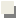      magisterskie StacjonarneNiestacjonarneNiestacjonarnelicencjatinżynierII stopniaJednolite           magisterskie Kierunek studiów ↓Kierunek studiów ↓Kierunek studiów ↓Kierunek studiów ↓Kierunek studiów ↓Rok studiów ↓Semestr ↓Nr telefonu ↓Nr telefonu ↓Adres e-mail ↓Adres e-mail ↓Adres e-mail ↓Obywatelstwo ↓Obywatelstwo ↓CZĘŚĆ II. Proszę o przekazanie przyznanego mi stypendium rektora:CZĘŚĆ II. Proszę o przekazanie przyznanego mi stypendium rektora:CZĘŚĆ II. Proszę o przekazanie przyznanego mi stypendium rektora:CZĘŚĆ II. Proszę o przekazanie przyznanego mi stypendium rektora:CZĘŚĆ II. Proszę o przekazanie przyznanego mi stypendium rektora:CZĘŚĆ II. Proszę o przekazanie przyznanego mi stypendium rektora:CZĘŚĆ II. Proszę o przekazanie przyznanego mi stypendium rektora:CZĘŚĆ II. Proszę o przekazanie przyznanego mi stypendium rektora:                     -  na moje konto bankowe                     -  na moje konto bankowe                     -  na moje konto bankowe                     -  na moje konto bankowe                     -  na moje konto bankowe                     -  na moje konto bankowe                     -  na moje konto bankowe                     -  na moje konto bankoweNazwa banku:	……………………………………………………………………………………………………………………………………………………………..                                                                                                                                                ……………………………………………………..                                                                                                                                                                   podpis studentaNazwa banku:	……………………………………………………………………………………………………………………………………………………………..                                                                                                                                                ……………………………………………………..                                                                                                                                                                   podpis studentaNazwa banku:	……………………………………………………………………………………………………………………………………………………………..                                                                                                                                                ……………………………………………………..                                                                                                                                                                   podpis studentaNazwa banku:	……………………………………………………………………………………………………………………………………………………………..                                                                                                                                                ……………………………………………………..                                                                                                                                                                   podpis studentaNazwa banku:	……………………………………………………………………………………………………………………………………………………………..                                                                                                                                                ……………………………………………………..                                                                                                                                                                   podpis studentaNazwa banku:	……………………………………………………………………………………………………………………………………………………………..                                                                                                                                                ……………………………………………………..                                                                                                                                                                   podpis studentaNazwa banku:	……………………………………………………………………………………………………………………………………………………………..                                                                                                                                                ……………………………………………………..                                                                                                                                                                   podpis studentaNazwa banku:	……………………………………………………………………………………………………………………………………………………………..                                                                                                                                                ……………………………………………………..                                                                                                                                                                   podpis studenta                    -  na poczet moich zobowiązań finansowych wobec Uczelni Metropolitalnej                    -  na poczet moich zobowiązań finansowych wobec Uczelni Metropolitalnej                    -  na poczet moich zobowiązań finansowych wobec Uczelni Metropolitalnej                    -  na poczet moich zobowiązań finansowych wobec Uczelni Metropolitalnej                    -  na poczet moich zobowiązań finansowych wobec Uczelni Metropolitalnej                    -  na poczet moich zobowiązań finansowych wobec Uczelni Metropolitalnej                    -  na poczet moich zobowiązań finansowych wobec Uczelni Metropolitalnej                    -  na poczet moich zobowiązań finansowych wobec Uczelni MetropolitalnejProszę o przyznanie stypendium rektora za (zaznacz odpowiedni kwadrat) ↓Proszę o przyznanie stypendium rektora za (zaznacz odpowiedni kwadrat) ↓Proszę o przyznanie stypendium rektora za (zaznacz odpowiedni kwadrat) ↓Średnią ocenOsiągnięcia naukowe lub artystyczneOsiągnięcia sportoweRodzaj osiągnięcia (wpisz średnią ocen)Rodzaj osiągnięcia (wpisz średnią ocen)Rodzaj osiągnięcia (wpisz średnią ocen)Rodzaj osiągnięcia (wpisz średnią ocen)Rodzaj osiągnięcia (wpisz średnią ocen)Rodzaj osiągnięcia (wpisz średnią ocen)Średnia arytmetyczna (wyliczona do 3 miejsca po przecinku, bez zaokrąglenia) ze wszystkich zdawanych egzaminów oraz wszystkich uzyskanych zaliczeń w semestrze studiów poprzedzającym bezpośrednio wystąpienie z wnioskiem o przyznanie stypendium.,Rodzaj osiągnięcia (zaznacz odpowiedni kwadrat)Rodzaj osiągnięcia (zaznacz odpowiedni kwadrat)Rodzaj osiągnięcia (zaznacz odpowiedni kwadrat)Konkursy naukoweZajęcie od I do III miejsca w konkursie o zasięgu międzynarodowymKonkursy naukoweZajęcie od I do III miejsca w konkursie o zasięgu ogólnopolskimKonkursy naukoweZajęcie od I do III miejsca w konkursie uczelnianymPublikacje naukoweArtykuł naukowy w czasopiśmie recenzowanymPublikacje naukoweArtykuł naukowy w pracy zbiorowejPublikacje naukoweArtykuł naukowy w czasopiśmie nierecenzowanymPublikacje naukoweArtykuł popularnonaukowy, np. sprawozdanie, recenzja, wstępBadania naukoweUdział w badaniach własnych, statutowych, projektach badawczych wykonywanych w ramach katedr lub innych zespołów badawczych Konferencje naukoweKonferencja międzynarodowaKonferencje naukoweKonferencja ogólnopolskaKonferencje naukoweKonferencja uczelnianaStypendium zagraniczneUczestnictwo w wymianie naukowej międzynarodowej, np. ERASMUSRodzaj osiągnięcia (zaznacz odpowiedni kwadrat)Rodzaj osiągnięcia (zaznacz odpowiedni kwadrat)Zajęcie od I do III miejsca (drużynowo lub indywidualnie) w konkursach, festiwalach, przeglądach o zasięgu międzynarodowymZajęcie od I do III miejsca (drużynowo lub indywidualnie) w konkursach, festiwalach, przeglądach o zasięgu ogólnopolskimZajęcie od I do III miejsca (drużynowo lub indywidualnie) w konkursach, festiwalach, przeglądach o zasięgu lokalnymPublikacja/ upowszechnienie osiągnięć artystycznych o zasięgu międzynarodowymPublikacja/ upowszechnienie osiągnięć artystycznych o zasięgu ogólnopolskimPublikacja/ upowszechnienie osiągnięć artystycznych o zasięgu lokalnymRodzaj osiągnięcia (zaznacz odpowiedni kwadrat)Rodzaj osiągnięcia (zaznacz odpowiedni kwadrat)Kategoria AZajęcie od I do III (drużynowo lub indywidualnie) w Igrzyskach Olimpijskich lub Paraolimpijskich, Uniwersjadach, Mistrzostwach Świata, Mistrzostwach Europy, Mistrzostwach Polski, Akademickich Mistrzostwach Świata, Akademickich Mistrzostwach Europy, Akademickich Mistrzostwach Polski, Akademickim Pucharze Polski, Mistrzostwach Polski Szkół Wyższych typów uczelni, Międzynarodowych Turniejach Szkół WyższychKategoria BZajęcie od IV do VI miejsca (drużynowo lub indywidualnie) w Igrzyskach Olimpijskich lub Paraolimpijskich, Uniwersjadach, Mistrzostwach Świata, Mistrzostwach Europy, Mistrzostwach Polski, Akademickich Mistrzostwach Świata, Akademickich Mistrzostwach Europy, Akademickich Mistrzostwach Polski, Akademickim Pucharze Polski, Mistrzostwach Polski Szkół Wyższych typów uczelni, Międzynarodowych Turniejach Szkół WyższychKategoria CZajęcie od I do VI miejsca (drużynowo lub indywidualnie) w Akademickich Mistrzostwach Śląska, mistrzostwach województwa śląskiego, rozgrywkach regionalnych – w minimum 2 dyscyplinach sportowych lub zajęcie od I do VI miejsca w Pucharze PolskiKategoria DZajęcie od I do III miejsca (drużynowo lub indywidualnie)  w uczelnianych zawodach sportowych – w minimum 3 dyscyplinach sportowychMiejscowość, data ↓Czytelny podpis wnioskodawcy ↓Rodzaj osiągnięćLiczba punktów przyznanych przez komisję stypendialnąŚrednia ocen na poziomie minimalnym 4,4 (średnia ocen x 100 pkt.)……………… pkt.Rodzaj osiągnięćLiczba punktów przyznanych przez komisję stypendialnąOsiągnięcia naukowe (liczba punktów przyznawana jest na podstawie załącznika nr 7 do regulaminu)……………… pkt.Osiągnięcia artystyczne (liczba punktów przyznawana jest na podstawie załącznika nr 7 do regulaminu)……………… pkt.Rodzaj osiągnięćLiczba punktów przyznanych przez komisję stypendialnąWysokie wyniki sportowe we współzawodnictwie na poziomie co najmniej krajowym (liczba punktów przyznawana jest na podstawie załącznika nr 7 do regulaminu)……………… pkt.Wykaz wszystkich studiów dotychczas podjętych -  (studiów obecnie kontynuowanych, studiów przerwanych, studiów ukończonych, studiów nieukończonych)Wykaz wszystkich studiów dotychczas podjętych -  (studiów obecnie kontynuowanych, studiów przerwanych, studiów ukończonych, studiów nieukończonych)Wykaz wszystkich studiów dotychczas podjętych -  (studiów obecnie kontynuowanych, studiów przerwanych, studiów ukończonych, studiów nieukończonych)Wykaz wszystkich studiów dotychczas podjętych -  (studiów obecnie kontynuowanych, studiów przerwanych, studiów ukończonych, studiów nieukończonych)Wykaz wszystkich studiów dotychczas podjętych -  (studiów obecnie kontynuowanych, studiów przerwanych, studiów ukończonych, studiów nieukończonych)Okres studiowaniaod – do (miesiąc/rok)Ilość rozpoczętych semestrów Nazwa uczelni Kierunek studiówPoziom studiów 
(I stopnia/ II stopnia/ jedn. magisterskie)Miejscowość, data ↓Czytelny podpis wnioskodawcy ↓